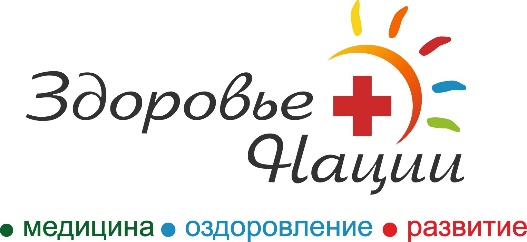 Медицинский центр Здоровье Нации обслуживает пациентов по полисам Добровольного медицинского страхования (ДМС).Чтобы узнать, прикреплены ли Вы к центрам Здоровье Нации по Вашей программе ДМС, обратитесь в страховую компанию, с которой у Вас (или Вашего работодателя в случае корпоративной программы ДМС) заключен договор.Пациентам, застрахованным по системе ДМС для записи на прием необходимо будет предъявить паспорт и страховой полис / гарантийное письмо от страховой компании. В противном случае вам будет предложено пройти лечение за свой счет.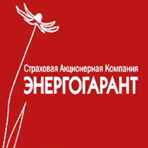 ПАО "САК "ЭНЕРГОГАРАНТ"Сайт https://www.energogarant.ru/Телефон +7 (495) 737 03 11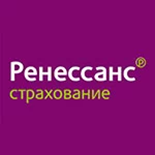 АО «Группа Ренессанс Страхование»Сайт https://www.renins.ru/Телефон+7 (800) 200 04 03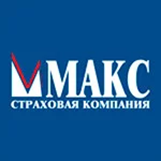 Страховая компания «МАКС»Сайт https://www.makc.ru/Телефон +7 (800) 333-4403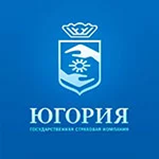 «АО «ГСК «Югория»Сайт https://www.ugsk.ru/Телефон +7 (495) 970-10-70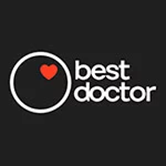 ООО «БЕСТДОКТОР»Сайт https://bestdoctor.ru/Телефон +7 (800) 777-0503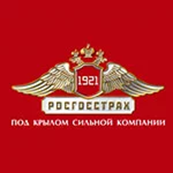 ПАО СК «Росгосстрах»Сайт https://www.rgs.ru/Телефон +7 (800) 200 51 11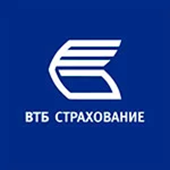 ООО СК «ВТБ Страхование»Сайт https://www.vtbins.ru/Телефон +7 (800) 100-4440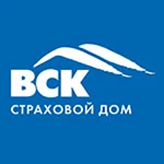 Страховой Дом ВСКСайт https://www.vsk.ru/Телефон +7 (800) 200-1441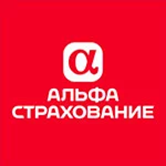 Группа «АльфаСтрахование»Сайт https://www.alfastrah.ru/Телефон +7 (800) 700 0998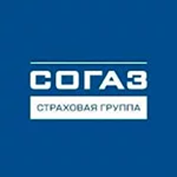 АО «СОГАЗ»Сайт https://www.sogaz.ru/Телефон +7 (800) 333 08 88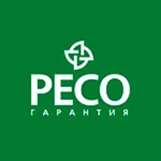 СПАО «РЕСО-Гарантия»Сайт https://www.reso.ru/Телефон+7 (800) 234-1802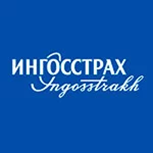 СПАО «Ингосстрах»Сайт https://www.ingos.ru/Телефон+7 (800) 100-4357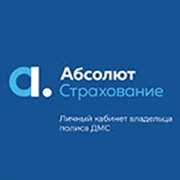 Абсолют СтрахованиеСайт https://www.absolutins.ru/Телефон + 7 (800) 600 23 65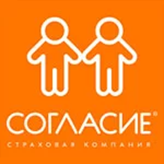 ООО «СК «СОГЛАСИЕ»Сайт https://www.soglasie.ru/Телефон +7 (800) 250-0101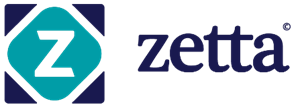 АО  «Зетта Страхование»Сайт https://allianz.ru/Телефон +7 (495) 234-2396